Пистер Дарья Владимировна МБОУ Кириковская средняя школаПировский муниципальный округКласс: 6Предмет: математика Тема урока «Решение уравнений»Цель: образовательная:-  составить и научиться применять алгоритм решения уравнений; - осуществить контроль знаний, полученных в ходе  изучения темы.развивающие: -  развитие   логического   и пространственного  мышления   учащихся; - развитие  навыков работы в парах; - развитие  визуальных и тактильных каналов восприятия информации. - развитие умений четко  проводить  математические рассуждения,  устно и   письменно; воспитательные:-  эстетическое воспитание; -  воспитание ответственности и целеустремленности.Ход урокаЭтапУчительДоска/проекторУчащиесяОрганизационный моментОрганизационный моментОрганизационный моментОрганизационный моментЗдравствуйте, ребята! Настраиваемся на продуктивную работу в парах, слушаем учителя внимательно и записываем все, что я пишу на доске, задаем вопросы, если вам не понятно. Готовят к уроку: тетрадь, ручку, карандашМотивацияМотивацияМотивацияМотивацияОбратите внимание на слайд, устно решите эти уравнения (учитель выборочно спрашивает ребят).Вы уже умеете решать такие уравнения еще с начальной школы, верно? А умеете ли вы решать уравнения такого типа?Какую цель урока мы тогда себе можем поставить? Проекторотвечаютданетнаучиться решать уравнения Новая темаНовая темаНовая темаНовая темаПрежде чем перейти к решению уравнений, нужно вспомнить: какие слагаемые называются подобными? Привожу примеры подобным слагаемых. Назовите свои примеры подобных слагаемых.Например:Слагаемые называются подобными, если они имеют одинаковую буквенную часть.Пишут с доски IвбросЧто нужно сделать, чтобы привести подобные слагаемые? Пишем в тетради.На доске:!Чтобы привести подобные слагаемые, надо сложить их коэффициенты и полученный результат умножить на общую буквенную часть. Например:пишут с доскиУстановкаЗадания для работы в парах.1вариант: Расскажи соседу по парте как привести подобные слагаемые. Расскажи как привести подобные слагаемые на примере:1)  2) 2вариант: слушает и дополняет.Далее пары меняются и выполняют такое же задание.Задания для работы в парах.Расскажи соседу по парте как привести подобные слагаемые. Приведи подобные слагаемые:1)  2)слушаютПРОтладка парной работы: учитель слушает как работают пары, отвечает на вопросы адресно.Задания для работы в парах.Расскажи соседу по парте как привести подобные слагаемые. Приведи подобные слагаемые:1)  2)работают в парахАкцентированиеКто в вашей паре отвечал вторым?Что ты делал? У второго варианта получилось дополнять? Cпроситьдве пары. Задания для работы в парах.Расскажи соседу по парте как привести подобные слагаемые. Приведи подобные слагаемые:1)  2)IIвбросПишем следующий материал для работыНа доске: Если к обеим частям данного уравнения прибавить (или вычесть) одно и тоже число, то получим уравнение, имеющее те же корни, что и данное.Например: 
1)  /(-2) (было) (стало)2) /(+3)(было) (стало)пишут с доскиУстановкаМеняем пары, второй вариант меняется ручейком.Задания для работы в парах.Выясните в чем разница между «было и «стало». Попробуйте сформулировать условие, правило.Подсказка: Начните с анализа, это слагаемое было здесь, а теперь….Выделить «было» и «стало» и между ними стереть строку. Задания для работы в парах.Выясните в чем разница между «было и «стало». Попробуйте сформулировать условие, правило.слушают(Слагаемое переходит из одной части в другую и при этом меняет знак на противоположный)ПРОтладка парной работы: учитель слушает как работают пары, отвечает на вопросы адресно.Задания для работы в парах.Выясните в чем разница между «было и «стало». Попробуйте сформулировать условие, правило.работают в парахАкцентированиеПолучилось ли у вас в паре найти разницу? Что мы видим? Какое правило вы смогли сформулировать?На доске дописывает:!Если перенести слагаемое из одной части уравнения в другую, изменив при этом его знак на противоположный, то получим уравнение, имеющее те же корни, что и данное. ! Если перенести слагаемое из одной части уравнения в другую, изменив при этом его знак на противоположный, то получим уравнение, имеющее те же корни, что и данное.дописывают в тетради III вброс.IIIвбросОтлично! Теперь вернемся к цели нашего урока.Мы планировали научиться решать такие уравнения. Объяснение решения уравнения  по методике «Хозяева и гости» (Хозяева слева, гости справа).На доске: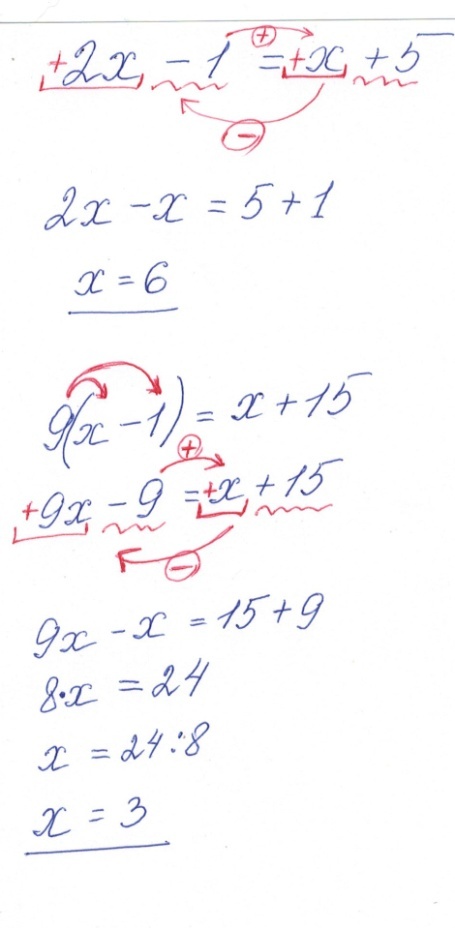 слушают и пишутУстановкаМеняем пары, второй вариант меняется ручейком.Задания для работы в парах.1вариант начинает. Восстановить текст по решенному учителем уравнению. Проговорите в паре.2в слушает и дополняет, парыне меняются!!!Задания для работы в парах.Восстановить текст по решенному учителем уравнению. Проговорить в паре.слушаютПРОтладка парной работы: учитель слушает как работают пары, отвечает на вопросы адресно.Задания для работы в парах.Восстановить текст по решенному учителем уравнению. Проговорить в паре.работают в пареАкцентированиеПолучилось ли у вас в парах восстановить текст?Кто в вашей паре пересказывал? Кто готов попробовать? Вызывает 1вариант Выходят к доске показывают и проговаривают каждый шаг.Спросить 2-3 человека из первого вариантаIVвбросОбъяснение решения уравнения  по методике «Хозяева и гости» (Хозяева слева, гости справа).На доске: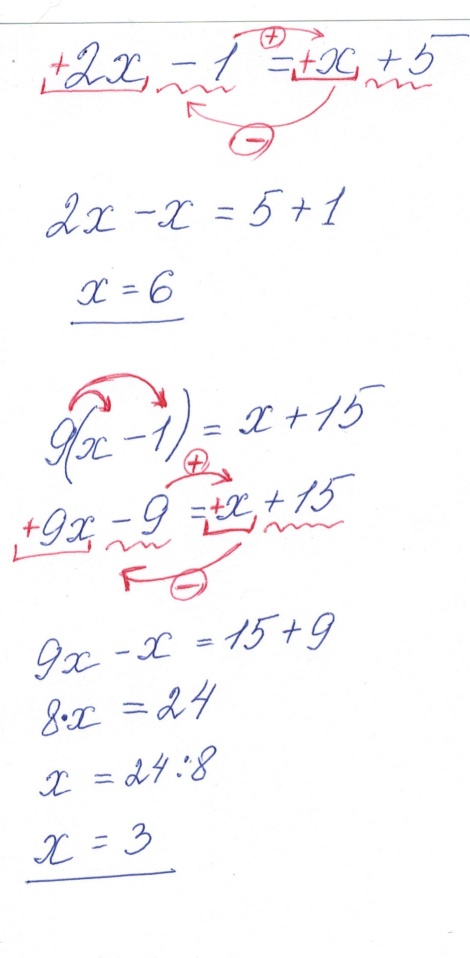 слушают и пишутУстановкаЗадания для работы в парах.2в начинает. Восстановить текст по решенному учителем уравнению. Проговорить в паре.1в слушает и дополняет, пары не меняются!!!Задания для работы в парах.Восстановить текст по решенному учителем уравнению. Проговорить в паре.слушаютПРОтладка парной работы: учитель слушает как работают пары, отвечает на вопросы адресно.Задания для работы в парах.Восстановить текст по решенному учителем уравнению. Проговорить в паре.работают в пареАкцентированиеПолучилось ли у вас в парах восстановить текст?Кто в вашей паре пересказывал? Кто готов попробовать? Вызывает 2в.Выходят к доске показывают и проговаривают каждый шаг.Спросить 2-3 человека извторого вариантаУчитель дает готовый алгоритм решения уравнений:Раскрываем скобкиДописываем знаки перед слагаемым каждым, где их нет (+);Подчеркиваем одной чертой слагаемые с x, это хозяева, подчеркиваем волнистой линией слагаемые без х, это гости;Возвращаемся всех по местам (хозяева слева, гости справа);Приводим подобные слагаемые, в левой и правой части уравнения;Делим число справа на коэффициент при х, если он есть. Записывает ответ и подчеркиваем.Алгоритм решения уравнений:Раскрываем скобкиДописываем знаки перед слагаемым каждым, где их нет (+);Подчеркиваем одной чертой слагаемые с x, это хозяева, подчеркиваем волнистой линией слагаемые без х, это гости;Возвращаемся всех по местам (хозяева слева, гости справа);Приводим подобные слагаемые, в левой и правой части уравнения;Делим число справа на коэффициент при х, если он есть. Записывает ответ и подчеркиваем.Читают алгоритм следят за речью учителя. Рефлексия Рефлексия Рефлексия Рефлексия На сколько частей я поделила наш сегодняшний урок? Чему мы сегодня научились? С помощью чего мы можем решать уравнения? Сколько правил для запоминания у вас получилось? - на 5 частей (5 вбросов)-решать уравнения, приводить подобные слагаемые;- с помощью алгоритма решения уравнений;-3, те что с восклицательным знаком. Каждому дается предложение, которое нужно продолжить.Сегодня я узнал(а)…Было трудно….Я понял(а), что…Я смог(ла)…Мне захотелось…Я не смогл(а)…Меня удивило…Формулируют предложения. Домашнее задание: Те правила, что обозначены восклицательным знаком, 3 шт., алгоритм, №1151(2-3)